CANDIDATURE AU CONSEIL D’ADMINISTRATIONAssemblée Générale Ordinaire de Réseau Vrac et Réemploilundi 13 mai 2024Prénom et Nom : …………………………………………………………………………………………………Structure : 	…………………………………………………………………………………………………Adresse :	…………………………………………………………………………………………………Email :		…………………………………………………………………………………………………Précisez le collège et la catégorie dans laquelle vous déposez votre candidature : ne cochez qu’une seule case en tout Par la présente, 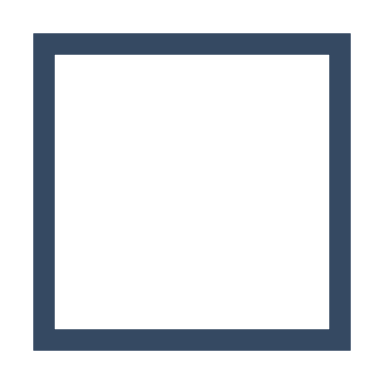 Je présente sa candidature au Conseil d’Administration de Réseau Vrac et RéemploiJe déclare sur l’honneur ne pas être en conflit d’intérêt avec l’objet et les activités de l’association Pour proposer votre candidature, nous vous invitons à répondre aux questions suivantes (elles vous seront également posées oralement lors dwebinar  29 avril à 14h Depuis combien de temps êtes-vous adhérent de Réseau Vrac et/ou Réseau Consigne ? activité Quelle est la principale raison  rejoindre le CA de l’association ?Quelles compétences et expertise particulières désirez-vous apporter à l’association ? Combien d’heures par mois en moyenne pouvez-vous consacrer à l’association ?Selon vous, quels sont les principaux enjeux de développement de la filière dans les prochaines années ? Comment l’association Réseau Vrac et Réemploi doit-elle y contribuer en priorité ? Y-a-t-il des aspects de l’organisation ou de la stratégie de l’association que vous souhaiteriez-faire évoluer ? Lesquels et pourquoi ?Quels sont selon vous les enjeux spécifiques aux professionnels de votre collège En quoi pensez-vous être un bon représentant  de la voix de ces professionnels ?Fait à : 	…………………………………………………………………………………………………Le : …………………………………………………………………………………………………Signature :Les candidatures sont à renvoyer au plus tard le 12 avril 2024 par mail à l’adresse suivante :  lucia@reseauvrac.org Collège 1FournisseursCollège 2Apporteurs de solutionsCollège 3DistributeursFournisseur spécialisé vrac et/ou réemploi Fournisseur non spécialisé Apporteurs de solution spécialisé vrac Apporteur de solution spécialisé réemploiApporteur de solution non spécialiséDistributeur spécialisé vrac et/ou réemploi Distributeur non spécialisé 